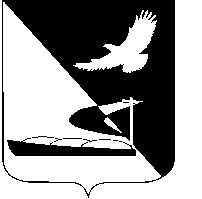 АДМИНИСТРАЦИЯ МУНИЦИПАЛЬНОГО ОБРАЗОВАНИЯ«АХТУБИНСКИЙ РАЙОН»ПОСТАНОВЛЕНИЕ12.12.2014      					                                       № 1917Об утверждении Положения о предоставлении Гранта в форме бюджетной субсидии начинающимсубъектам малого предпринимательства за счетсредств Астраханской области	Руководствуясь Федеральным законом «О развитии малого и среднего предпринимательства в Российской Федерации» от 24.07.2007 № 209-ФЗ, в целях реализации положений Порядка предоставления субсидий из бюджета Астраханской области муниципальным образованиям Астраханской области на реализацию мероприятия «Предоставление гранта начинающим субъектам малого предпринимательства» муниципальной программы развития малого и среднего предпринимательства, утвержденного постановлением Правительства Астраханской области от 19.07.2011 № 254-П «О государственной программе «Развитие малого и среднего предпринимательства в Астраханской области на 2012 - 2016 годы», администрация МО «Ахтубинский район»ПОСТАНОВЛЯЕТ: 	1. Утвердить  Положение о предоставлении гранта в форме бюджетной субсидии начинающим субъектам малого предпринимательства за счет средств Астраханской области (прилагается).2. Отделу информатизации и компьютерного обслуживания  администрации МО «Ахтубинский район» (Короткий В.В.) обеспечить размещение настоящего постановления в сети Интернет на официальном сайте администрации  МО «Ахтубинский район» в разделе «Документы» подразделе «Документы Администрации» подразделе «Официальные документы» и в разделе «Экономика» подраздел «Развитие малого и среднего бизнеса» подраздел «Конкурсы».3. Отделу контроля и обработки информации администрации              МО «Ахтубинский район» (Свиридова Л.В.) представить информацию в газету  «Ахтубинская правда» о размещении настоящего постановления в сети Интернет на официальном сайте администрации МО «Ахтубинский район» в разделе «Документы» подразделе «Документы Администрации» подразделе «Официальные документы» и в разделе «Экономика» подраздел «Развитие малого и среднего бизнеса» подраздел «Конкурсы».4. Контроль за исполнением настоящего постановления возложить на заместителя главы администрации муниципального образования «Ахтубинский район» по финансовым и экономическим вопросам - начальника финансового управления Кожухину Н.Г.Глава муниципального образования                                                В.А. Ведищев                             Утверждено                                                                                                         постановлением администрации                                                      МО «Ахтубинский район»                                                                  от 12.12.2014 № 1917Положениео предоставлении гранта в форме бюджетной субсидии начинающим субъектам малого предпринимательства за счет средств Астраханской областиОбщие положения1.1. Настоящее Положение о  предоставлении гранта в форме бюджетной субсидии начинающим субъектам малого предпринимательства за счет средств Астраханской области на реализацию мероприятия «Предоставление грантов начинающим субъектам малого предпринимательства» муниципальной программы «Развитие и поддержка малого и среднего  предпринимательства МО «Ахтубинский район» на 2012-2014 годы, утвержденной постановлением администрации МО                                           «Ахтубинский район» от 18.11.2011 № 1382 (с изм. 03.12.2014 № 1846), разработано в соответствии с Бюджетным кодексом Российской Федерации, Федеральным законом от 24.07.2007 № 209-ФЗ «О развитии малого и среднего предпринимательства в Российской Федерации», Порядком предоставления субсидий из бюджета Астраханской области муниципальным образованиям Астраханской области на реализацию мероприятия «Предоставление грантов начинающим субъектам малого предпринимательства» муниципальных программ развития малого и среднего предпринимательства, утвержденного постановлением Правительства Астраханской области от 19.07.2011 № 254-П «О государственной программе «Развитие малого и среднего предпринимательства в Астраханской области на 2012 - 2016 годы» (далее - Положение).1.2. Данное Положение определяет порядок и условия оказания муниципальной поддержки в виде гранта в форме бюджетной субсидии начинающим субъектам малого предпринимательства за счет средств субъекта Федерации (далее - грант).  1.3. В настоящем Положении под субъектами малого предпринимательства понимаются вновь созданные организации или вновь зарегистрированные индивидуальные предприниматели, крестьянские (фермерские) хозяйства, потребительские кооперативы, отвечающие требованиям, установленным пунктом 5 статьи 4 Федерального закона от 24.07.2007 № 209-ФЗ «О развитии малого и среднего предпринимательства в Российской Федерации», зарегистрированные в установленном порядке на территории Астраханской области и действующие менее 1 года до даты подачи в уполномоченный орган администрации МО «Ахтубинский район» заявки на предоставление гранта.1.4. Грант предоставляется в размере двух третьих произведенных затрат, но не более 150 (сто пятьдесят) тысяч рублей для субсидирования целевых расходов, произведенных субъектами малого предпринимательства (далее - заявители), связанных с началом предпринимательской деятельности (далее - целевые расходы):- регистрации юридического лица или индивидуального предпринимателя;- получения лицензий в период начала деятельности;- разработки и согласования проектно-сметной документации по внедрению бизнес-проекта;- разработки бизнес-плана;- приобретения офисной мебели, электронно-вычислительной техники (иного оборудования для обработки информации), периферийных устройств, копировально-множительного оборудования, производственного оборудования, за исключением торгового (выставочного) оборудования (далее - оборудование);- оформления в собственность и приобретения земельных участков и объектов недвижимости в целях создания собственного бизнеса;- сертификации продукции (работ, услуг);- приобретения специализированной техники;- приобретения строительных материалов в целях осуществления ремонта и (или) реконструкции зданий и (или) сооружений, соответствующих целям реализации бизнес-проекта и находящихся в собственности заявителя;- приобретения материалов в целях изготовления производственного оборудования хозяйственным способом;- обучения по программам повышения квалификации;- обучения по программам профессиональной переподготовки, в том числе по охране труда, пожарной безопасности и т.п.;- приобретения и установки средств противопожарной безопасности;- расходов, связанных с участием в выставочно-ярмарочных мероприятиях, за исключением расходов на проезд к месту проведения указанных мероприятий и обратно, а также найма жилых помещений и питания;- выплаты по передаче прав на франшизу (паушальный взнос);- приобретения оборудования при заключении договора коммерческой концессии.2. Общие условия предоставления гранта2.1. Грант предоставляется один раз на безвозвратной основе на условиях долевого финансирования расходов, произведенных заявителем, на цели, установленные пунктом 1.5 раздела 1 настоящего Положения.2.2. Основанием для получения гранта являются фактические целевые расходы, произведенные заявителем.В случае, если в качестве целевых расходов заявителем представлены затраты, возмещенные в рамках аналогичной государственной поддержки, указанные затраты исключаются из числа расходов, подлежащих субсидированию.2.3. Условием, предъявляемым к заявителям, является наличие у индивидуального предпринимателя либо у одного из учредителей юридического лица представителя одной из следующих целевых групп:- студенты профессиональных образовательных организаций, образовательных организаций высшего образования;- молодые семьи, имеющие детей, в том числе неполные молодые семьи, состоящие из одного молодого родителя и одного и более детей, при условии, что возраст каждого из супругов либо одного родителя в неполной семье не превышает 35 лет; - безработные граждане, зарегистрированные в установленном порядке в государственной службе занятости населения;- работники, находящиеся под угрозой массового увольнения (установление неполного рабочего времени, временная приостановка работ, предоставление отпуска без сохранения заработной платы, мероприятия по высвобождению работников);- военнослужащие в отставке;- инвалиды;- участники и ветераны боевых действий;- лица, уволенные с действительной срочной военной службы по призыву (в течение не более 1 года со дня приказа об увольнении);- военнослужащие, уволенные в запас в связи с сокращением Вооруженных Сил;- работники градообразующих предприятий;- государственные образовательные организации высшего образования или образовательные организации высшего образования, созданные государственной академией наук;- лица, реализующие бизнес-проект на территории сельских населенных пунктов Астраханской области;- субъекты молодежного предпринимательства (физические лица в возрасте до 30 лет включительно; юридические лица, в уставном капитале которых доля, принадлежащая физическим лицам в возрасте до 30 лет включительно, составляет более 50%);- заявители, относящиеся к социальному предпринимательству в соответствии с пунктом 2.6 настоящего раздела;        - организация социального туризма – только в части экскурсионно-познавательных туров для лиц, относящихся к социально незащищенным группам граждан.2.4. Обязательным условием предоставления государственной поддержки является согласие заявителя на осуществление управлением экономического развития администрации МО «Ахтубинский район»  проверок соблюдения субъектом малого предпринимательства - получателем грантов условий, целей и порядка ее предоставления.2.5. Муниципальная поддержка в виде гранта в форме бюджетной субсидии начинающим субъектам малого предпринимательства за счет средств субъекта Федерации предоставляется после прохождения претендентом (индивидуальным предпринимателем или учредителем (-лями) юридического лица) краткосрочного обучения основам предпринимательской деятельности и при наличии бизнес-проекта, оцениваемого конкурсной комиссией. Прохождение претендентом (индивидуальным предпринимателем или учредителем (-лями) юридического лица) краткосрочного обучения основам предпринимательской деятельности не требуется для начинающих предпринимателей, имеющих диплом о высшем юридическом и (или) экономическом образовании (профессиональной переподготовки).2.6. Социальное предпринимательство - социально ответственная деятельность субъектов малого предпринимательства, направленная на решение социальных проблем, в том числе обеспечивающих выполнение следующих условий:- обеспечение занятости инвалидов, матерей, имеющих детей в возрасте до 3 лет, выпускников детских домов, а также лиц, освобожденных в течение двух лет из мест лишения свободы, лиц, находящихся в трудной жизненной ситуации, при условии, что среднесписочная численность указанных категорий граждан среди их работников составляет не менее 50%; а доля в фонде оплаты труда - не менее 25%;- предоставление услуг (производство товаров) в следующих сферах деятельности:содействие профессиональной ориентации и трудоустройству, включая содействие самозанятости;социальное обслуживание граждан, услуги здравоохранения, физической культуры и массового спорта, проведение занятий в детских и молодежных кружках, секциях, студиях;производство и (или) реализация медицинской техники, протезно-ортопедических изделий, а также технических средств, включая автомототранспорт, материалы, которые могут быть использованы исключительно для профилактики инвалидности или реабилитации инвалидов;обеспечение культурно-просветительской деятельности (театры, школы-студии, музыкальные учреждения, творческие мастерские);предоставление образовательных услуг группам граждан, имеющих ограниченный доступ к образовательным услугам;оказание помощи пострадавшим в результате стихийных бедствий, экологических, техногенных или иных катастроф, социальных, национальных, религиозных конфликтов, а также беженцам и вынужденным переселенцам;профилактика социально опасных форм поведения граждан;содействие вовлечению в социально активную деятельность социально незащищенных групп граждан (инвалиды, сироты, выпускники детских домов, пожилые люди, люди, страдающие наркоманией и алкоголизмом);выпуск периодических печатных изданий, а также книжной продукции, связанной с образованием, наукой и культурой.2.7. Муниципальная  поддержка в виде гранта не может оказываться в отношении субъектов малого предпринимательства:- являющихся кредитными организациями, страховыми организациями (за исключением потребительских кооперативов), инвестиционными фондами, негосударственными пенсионными фондами, профессиональными участниками рынка ценных бумаг, ломбардами;- являющихся участниками соглашений о разделе продукции;- осуществляющих предпринимательскую деятельность в сфере игорного бизнеса;- являющихся в порядке, установленном законодательством Российской Федерации о валютном регулировании и валютном контроле, нерезидентами Российской Федерации, за исключением случаев, предусмотренных международными договорами Российской Федерации;- осуществляющих производство и реализацию подакцизных товаров, а также добычу и реализацию полезных ископаемых, за исключением общераспространенных полезных ископаемых;- имеющих задолженность по заработной плате перед работниками (указанный критерий не применяется в отношении заявителей, не имеющих работников);- имеющих размер средней заработной платы работников заявителя в месяц (трудоустроенных на полный рабочий день) за шесть месяцев, предшествующих месяцу обращения за получением гранта, или за период, прошедший со дня государственной регистрации заявителя и по первое число месяца обращения за получением гранта, составляет не менее чем полтора минимальных размера оплаты труда, установленных Федеральным законом от 19.06.2000 № 82-ФЗ «О минимальном размере оплаты труда» (указанный критерий не применяется в отношении заявителей, не имеющих работников).2.8. Бизнес-проекты субъектов малого предпринимательства должны быть направлены на создание новых рабочих мест и соответствовать Стратегии социально-экономического развития Астраханской области и Ахтубинского района до 2020 года (утвержденных соответственно постановлением Правительства Астраханской области от 24.02.2010 № 54-П, и решением Совета МО «Ахтубинский район» от 25.04.2013 № 90) в том числе:- направлены на развитие малых промышленных производств в сфере пищевой промышленности (в т.ч. рыбной), легкой промышленности, деревообработки, строительства, мелкосерийного и мелкотоварного машиностроения, а также транспорта и логистики, упаковки;- направлены на развитие инновационных компаний, специализирующихся на разработке и выпуске продукции и оказании услуг в базовых секторах, нефтегазосервисных компаний, экологических служб, геологоразведки, компаний сектора услуг населению - общественного питания, туристских и развлекательных, бытовых услуг, сувенирной промышленности.3. Порядок принятия решенияо предоставлении гранта3.1. Предоставление муниципальной поддержки в виде гранта в форме бюджетной субсидии заявителям осуществляется на конкурсной основе.3.2. Конкурсный отбор заявителей в целях предоставления им муниципальной поддержки осуществляется в форме открытых конкурсов.3.3. Для проведения конкурсного отбора в муниципальном образовании МО «Ахтубинский район» создается конкурсная комиссия, состав и порядок деятельности которой утверждаются правовым актом администрации.3.4. Для получения гранта заявитель единовременно представляет по его выбору в управление экономического развития администрации МО «Ахтубинский район» следующие документы:- заявление-расчет на получение государственной поддержки по форме согласно приложению № 1 к настоящему Положению;- копию документа, удостоверяющего личность (для индивидуальных предпринимателей), либо копии устава и (или) учредительного договора (для юридических лиц);- копии документов, подтверждающих наличие у индивидуального предпринимателя либо у одного из учредителей юридического лица представителя одной из целевых групп, установленных пунктом 2.3 раздела 2 настоящего Положения;- бизнес-проект по форме согласно приложению № 2 к настоящему Положению;- копии расходных платежных документов, подтверждающих целевые расходы заявителя (договоры, накладные, счета-фактуры, платежные поручения, приходные и расходные кассовые ордера и т.д.). Если в представленных документах заявитель не указан в качестве покупателя товаров (работ, услуг), то указанные документы не считаются документами, подтверждающими целевые расходы;- копию договора аренды или иного права пользования помещением и (или) земельным участком, если для реализации заявленного бизнес-проекта необходимо такое помещение и (или) земельный участок (в случае, если право пользования не подлежит государственной регистрации);- паспорт претендента на получение государственной поддержки по форме согласно приложению N 3 к настоящему Положению;- копию диплома о высшем юридическом и (или) экономическом образовании (обучении по программе профессиональной переподготовки) или копию удостоверения (сертификата) о прохождении краткосрочного обучения основам предпринимательской деятельности;- справку о размере средней заработной платы работников заявителя в месяц (трудоустроенных на полный рабочий день) за шесть месяцев, предшествующих месяцу обращения за получением гранта, или за период, прошедший со дня государственной регистрации заявителя и по первое число месяца обращениям за получением гранта, подписанную руководителем заявителя и главным бухгалтером и заверенную печатью заявителя (при наличии) (указанный документ не требуется при отсутствии работников);- справку об отсутствии задолженности по заработной плате перед работниками, подписанную руководителем заявителя и заверенную печатью заявителя (при наличии) (указанный документ не требуется при отсутствии работников);- копию заключения независимого оценщика о рыночной стоимости оборудования, специализированной техники (в случае, если в качестве целевых расходов заявлены оборудование, специализированная техника, бывшие в эксплуатации);- копии локальных и ресурсных сметных расчетов на ремонт и (или) реконструкцию зданий и (или) сооружений (в случае, если в качестве целевых расходов заявлены строительные материалы);- копию зарегистрированного в установленном порядке договора коммерческой концессии (в случае, если в качестве целевых расходов заявлено оборудование, приобретенное при заключении договора коммерческой концессии);- копии документов, подтверждающих право собственности на земельные участки и объекты недвижимости (в случае, если в качестве целевых расходов заявлены земельные участки и объекты недвижимости);- копии трудовых договоров, заключенных с работниками, прошедшими обучение по программам повышения квалификации и профессиональной переподготовки (в случае, если в качестве целевых расходов заявлено обучение по программам повышения квалификации и профессиональной переподготовки).За недостоверность представляемых сведений заявители несут ответственность в соответствии с действующим законодательством Российской Федерации:- выписки из Единого государственного реестра юридических лиц или Единого государственного реестра индивидуальных предпринимателей;- документа, содержащего сведения о государственной регистрации права собственности или права пользования помещением и (или) земельным участком, если для реализации заявленного бизнес-проекта необходимо такое помещение и (или) земельный участок (в случае, если право пользования подлежит государственной регистрации).3.5. Документы, указанные в пункте 3.4 настоящего раздела (далее - документы), предоставляются в управление экономического развития администрации МО «Ахтубинский район» в одном экземпляре, прошиваются, нумеруются и скрепляются подписью и печатью (при наличии). Подчистки и исправления не допускаются. Документы представляются в подлинниках, за исключением случаев, указанных в настоящем Положении.3.6. Управление экономического развития администрации МО «Ахтубинский район» в течение одного рабочего дня со дня поступления документов осуществляет их прием, предварительный просмотр, делает запись в специальном журнале регистрации, который должен быть пронумерован, прошнурован.В случае несоответствия представленных документов требованиям пункта 3.4, управление экономического развития администрации МО «Ахтубинский район» в течение трех рабочих дней со дня регистрации документов принимает решение об отказе в приеме документов и направляет заявителю уведомление об отказе в приеме документов с указанием причины отказа.В случае принятия управлением экономического развития администрации МО «Ахтубинский район» решения об отказе в приеме документов заявитель имеет право на повторное обращение за оказанием муниципальной  поддержки после устранения оснований, послуживших причиной отказа в приеме документов, в порядке, установленном настоящим разделом.3.7. В случае соответствия документов требованиям пункта 3.4, абзаца первого пункта 3.5 настоящего раздела управление экономического развития администрации МО «Ахтубинский район» направляет документы  для проведения экспертизы.Исполнительные органы муниципальной власти, ответственные за проведение экспертизы, в течение трех рабочих дней со дня поступления документов подготавливают экспертные заключения (далее - заключения) и направляют их в управление экономического развития администрации МО «Ахтубинский район»3.8. Руководитель или по его распоряжению ответственное лицо управления экономического развития администрации МО «Ахтубинский район» в течение двух рабочих дней со дня поступления заключений составляет сводное заключение по представленным документам.Далее со дня составления сводного заключения по представленным документам управление экономического развития администрации МО «Ахтубинский район» направляет в конкурсную комиссию документы, заключения и сводное заключение по представленным документам.3.9. Конкурсная комиссия в течение одного рабочего дня со дня поступления документов, заключений и сводного заключения по представленным документам принимает решение о предоставлении гранта или об отказе в предоставлении гранта.3.10. Управление экономического развития администрации МО «Ахтубинский район» в течение пяти рабочих дней со дня принятия конкурсной комиссией решения об отказе в предоставлении гранта, оформленного протоколом, направляет заявителю письменное уведомление об отказе в предоставлении гранта с указанием причины отказа.Управление экономического развития администрации МО «Ахтубинский район» в течение пяти рабочих дней со дня принятия конкурсной комиссией решения о предоставлении гранта, оформленного протоколом, подготавливает соответствующее распоряжение об оказании государственной поддержки в виде гранта (далее - распоряжение) и направляет копию распоряжения заявителю.Распоряжение должно содержать:- номер протокола заседания конкурсной комиссии, на котором было принято решение о предоставлении гранта;- наименование заявителя;- сумму и назначение гранта;- источник финансирования гранта.3.11. Основаниями для отказа в предоставлении гранта являются:- несоответствие заявителя требованиям, установленным пунктами 1.4 раздела 1, 2.3, 2.7 раздела 2 настоящего Положения;- несоответствие бизнес-проекта заявителя условиям, установленным пунктом 2.8 раздела 2 настоящего Положения;- представление недостоверных сведений, расчетов в документах, за исключением документов, запрашиваемых в рамках межведомственного информационного взаимодействия;- использование в полном объеме бюджетных ассигнований, предусмотренных на текущий финансовый год Программой на реализацию соответствующего мероприятия муниципальной поддержки за счет средств субъекта Федерации;- признание заявителя допустившим нарушение порядка и условий оказания муниципальной поддержки за счет средств субъекта Федерации, в том числе не обеспечившим целевого использования средств муниципальной поддержки за счет средств субъекта Федерации, с момента признания которого прошло менее трех лет.В случае отказа в предоставлении гранта по основаниям, указанным в настоящем пункте, заявитель имеет право на повторное обращение за предоставлением гранта после устранения оснований, послуживших причиной отказа, в порядке, установленном настоящим разделом.3.12. Решение конкурсной комиссии может быть обжаловано заявителем в порядке, установленном действующим законодательством.3.13. Управление экономического развития администрации МО «Ахтубинский район» в течение пяти рабочих дней со дня издания распоряжения заключает с субъектом малого предпринимательства - получателем гранта (далее - получатель гранта) договор на оказание муниципальной поддержки по форме согласно приложению № 4 к настоящему Положению (далее - договор).3.14. Получатели гранта в течение трех рабочих дней со дня заключения договора, а также  ежемесячно, в течение последующих трех календарных лет,  представляют в управление экономического развития администрации МО «Ахтубинский район» информацию о ходе реализации бизнес-плана (проекта) субъекта малого предпринимательства, получившего муниципальную поддержку (с нарастающим итогом с начала года) по форме согласно приложению № 1 к Договору.4. Финансирование мероприятийпо государственной поддержке4.1. Финансирование муниципальной поддержки за счет средств субъекта Федерации осуществляется за счет средств государственной Программы «Развитие малого и среднего предпринимательства в Астраханской области на 2012 - 2016 годы», утвержденной постановлением Правительства Астраханской области от 19.07.2011 № 254-П.4.2. Сумма финансирования муниципальной программы государственной поддержки определяется министерством экономического развития Астрахаснкой области согласно Порядку, утвержденному постановлением Правительства Астраханской области от 19.07.2011                            № 254-П.5. Контроль за реализацией бизнес-проектов5.1. Управлением экономического развития администрации МО «Ахтубинский район» осуществляется контроль за реализацией бизнес-проектов получателей грантов.5.2 Управлением экономического развития администрации МО «Ахтубинский район»  осуществляется обязательная проверка соблюдения условий, целей и порядка предоставления гранта получателями гранта в порядке, установленном действующим законодательством.Верно:Приложение № 1к ПоложениюЗаявление-расчетна получение муниципальной поддержки                                                                                                   Главе администрации                                                                                                  МО «Ахтубинскаий район»                                                                                                  В.А. Ведищеву                                                                                                                                     От_____________________                                                                                                  (Ф.И.О. индивидуального                                                                                                                      предпринимателя/Ф.И.О.,                                                                                                               должность руководителя                                                                                                   юридического лица)            Уважаемый (-ая) _________________________________!                  Ознакомившись   с  Положением о предоставлении грантов в форме бюджетной субсидии начинающим субъектам малого предпринимательства за счет средств Астраханской области субъекта Федерации, направляю Вам    настоящее   заявление   для   рассмотрения   возможности   получения  финансовой _________________________________________________________________                       (наименование бизнес-проекта)Сумма запрашиваемого гранта (значение графы 2)___________________________________________________________________(рублей)    Приложение на ____________ листах.    Указать форму взаимодействия при предоставлении государственной услуги:┌─┐└─┘ - почтовым отправлениемна адрес:__________________________________________________________________                          (указать адрес, индекс)┌─┐└─┘ - по электронной почте ________________________________________________                                  (указать адрес электронной почты)┌─┐└─┘ - при личном обращении___________________________________________________________________________                             (указать Ф.И.О.)┌─┐└─┘ - через законного представителя___________________________________________________________________________                             (указать Ф.И.О.)    Обязуюсь выполнять все условия, предусмотренные Положением.    В  соответствии  со  статьей 78 Бюджетного кодекса Российской Федерациидаю   согласие   на  осуществление  министерством  экономического  развитияАстраханской  области  и  органами  государственного  финансового  контроляАстраханской   области  проверок  соблюдения  мною,  как  субъектом  малогопредпринимательства   -   получателем  гранта,  условий,  целей  и  порядкапредоставления государственной поддержки._____________________ (Ф.И.О. заявителя) _________________(подпись)Приложение № 2к ПоложениюМАКЕТ БИЗНЕС-ПРОЕКТА1. Титульный лист.1.1. Наименование и адрес претендента.1.2. Полное наименование бизнес-проекта.1.3. Предполагаемая к выпуску продукция, работы, услуги.1.4. Объем необходимых инвестиций для реализации проекта.1.5. Финансирование проекта:- собственные средства,- заемные средства,- средства господдержки.2. Аннотация бизнес-проекта и анализ положения дел в отрасли.Краткое описание проекта: направления использования инвестиций, планируемая дата начала освоения инвестиций, планируемая дата начала реализации проекта (начало выпуска продукции, оказания услуг), описание предполагаемой к выпуску продукции или услуг, обеспеченность рынками сбыта, наличие спроса,- ожидаемые экономические, финансовые результаты реализации проекта, социальная эффективность проекта (создание новых или сохранение действующих рабочих мест, использование труда инвалидов и т.п.),- организация финансирования проекта.3. План маркетинга.3.1. Конечные потребители. Характер спроса (равномерный, сезонный). Какие свойства продукции или дополнительные услуги делают проект предпочтительным по отношению к конкурентам.3.2. Организация сбыта. Дать описание системы сбыта.3.3. Обоснование цен на продукцию или услуги (исходя из сложившейся рыночной конъюнктуры, а также уровня рентабельности, достаточного для поддержания стабильного финансового состояния и платежеспособности предприятия).3.4. Потенциальные конкуренты, их сильные и слабые стороны.4. Производственный план.4.1. План по вводу в эксплуатацию объектов производственных инвестиций:4.1.1. Необходимость выполнения работ по строительству и реконструкции. Наличие проектно-сметной документации, разрешительных документов (заключений) на момент составления бизнес-плана, планируемое подключение к коммуникациям. Способ строительства (подрядный, хоз. способ).4.1.2. Существующее у предприятия оборудование, используемое в проекте, его технические характеристики.4.1.3. Характеристики приобретаемого оборудования: состав приобретаемого оборудования, производительность, потребляемая электроэнергия, габариты, дополнительные специальные требования, предъявляемые к эксплуатации приобретаемого оборудования, количество обслуживающего персонала.4.1.4. Условия поставки и монтажа приобретаемого оборудования, информация о поставщиках, порядок расчетов.4.1.5. Технологическая схема размещения оборудования, включая подключение к коммуникациям.4.1.6. Календарный план выполнения работ по вводу в эксплуатацию объектов производственных инвестиций (зданий, сооружений, оборудования) с указанием стоимости выполненных работ.4.2. План организации производства.4.2.1. Предполагаемая программа реализации продукции. Договоры и протоколы о намерениях реализации товара по предлагаемым ценам (при наличии).4.2.2. Поставщики сырья и материалов (название, условия поставок) и ориентировочные цены. Местные поставщики сырья и материалов.5. Срок окупаемости проекта.Таблица 1Среднемесячный выпускпродукции (работ, услуг)                                                              (тыс. рублей)Таблица 2Численность работающих ирасходы на оплату трудаТаблица 3Финансовые результаты                                                              (тыс. рублей)Таблица 4Расчет налоговых поступлений                                                              (тыс. рублей)Приложение № 3к ПоложениюПАСПОРТПРЕТЕНДЕНТА НА ПОЛУЧЕНИЕ ГОСУДАРСТВЕННОЙ ПОДДЕРЖКИ    --------------------------------    <*>  Исключение:  активы  акционерных  инвестиционных фондов и закрытыхпаевых инвестиционных фондов.    <**>  Данное ограничение не распространяется на хозяйственные общества,деятельность  которых  заключается  в  практическом  применении (внедрении)результатов   интеллектуальной   деятельности   (программ  для  электронныхвычислительных   машин,   баз   данных,   изобретений,   полезных  моделей,промышленных  образцов,  селекционных  достижений,  топологий  интегральныхмикросхем, секретов производства (ноу-хау), исключительные права на которыепринадлежат   учредителям   (участникам)   таких  хозяйственных  обществ  -бюджетным  научным  учреждениям  или  созданным государственными академияминаук научным учреждениям либо государственным образовательным  организациямвысшего  образования,   или   созданным  государственными  академиями  наукобразовательным организациям высшего образования.Руководитель организации________________________ (Ф.И.О.)________________________      (подпись)Дата ___________________М.П.Приложение № 4к Положению Договор  №об использовании гранта в форме бюджетной субсидииг.Ахтубинск 				                «_____» _____________  2014 г.           Администрация МО «Ахтубинский район»  именуемая в дальнейшем – Грантодатель, в лице Главы МО «Ахтубинский  район» Ведищева Виктора  Алексеевича, действующего на основании Устава МО «Ахтубинский район» с одной стороны, и победитель конкурсного отбора __________________________________________________________________, именуемый в дальнейшем Грантополучатель, действующий на основании ____________________________, именуемые в дальнейшем Стороны, заключили настоящий Договор о нижеследующем:	1. Предмет Договора1.1. Грант в форме бюджетной субсидии предоставляется субъектам малого и среднего предпринимательства, отвечающим требованиям, установленным пунктом 5 статьи 4 Федерального закона от 24.07.2007                     № 209-ФЗ «О развитии малого и среднего предпринимательства в Российской Федерации», зарегистрированным в установленном порядке на территории Ахтубинского района, и действующим не более одного года до даты подачи в администрацию заявки на предоставление гранта.1.2. Грантодатель передает, а Грантополучатель обязуется принять Грант в форме бюджетной субсидии и направить  его на реализацию основных направлений, связанных с реализацией бизнес-плана (проекта). 1.3. Грант в форме бюджетной субсидии предоставляется индивидуальному предпринимателю,малому (среднему) предприятию в сумме _________________________ рублей  на возмещение затрат, связанных с началом предпринимательской деятельности                 (далее - целевые расходы):          - государственной регистрацией юридического лица или индивидуального предпринимателя;         - получения лицензий в период начала деятельности;         - разработки и согласования проектно-сметной документации по внедрению бизнес-плана;         - разработки бизнес-плана;         - приобретения офисной мебели, электронно-вычислительной техники         (иного оборудования для обработки информации), периферийных устройств, копировально-множительного оборудования, производственного оборудования, за исключением торгового (выставочного) оборудования                               (далее - оборудование);         - оформления в собственность и приобретения земельных участков и объектов недвижимости в целях создания собственного бизнеса;         - сертификации продукции (работ, услуг);         - приобретения специализированной техники;          - приобретения строительных материалов в целях осуществления ремонта и (или) реконструкции зданий и (или) сооружений, соответствующих целям реализации бизнес-плана и находящихся в собственности заявителя;         - приобретения материалов в целях изготовления производственного оборудования хозяйственным способом;         - обучения по программам повышения квалификации;         - обучения по программам профессиональной переподготовки, в том числе по охране труда, пожарной безопасности и т.п.;         - приобретение и установка средств противопожарной безопасности;         - расходов, связанных с участием в выставочно-ярмарочных мероприятиях, за исключением расходов на проезд к месту проведения указанных мероприятий и обратно, а также найма жилых помещений и питания;        - выплаты по передаче прав на франшизу (паушальный взнос);        - приобретение оборудования при заключении договора коммерческой концессии.1.4.  Информация, содержащаяся в реестрах субъектов малого и среднего предпринимательства - получателей муниципальной поддержки, является открытой для ознакомления с ней физических и юридических лиц и  исключается из данного реестра по истечении трех лет с даты окончания срока оказания поддержки.2. Основание и цель предоставления гранта2.1. Основанием для заключения  соглашения  является постановление администрации МО «Ахтубинский район»  от ________ № ________ «Об утверждении Положения о субсидировании целевых расходов, произведенных субъектами малого и среднего предпринимательства, связанных с началом предпринимательской деятельности  на территории  МО «Ахтубинский район» 2.2. Цель использования средств гранта в форме бюджетной субсидии:   реализация  бизнес-плана (проекта)«_______________________________________________________________».(наименование бизнес-плана)на следующие цели:________________________________________________________________________________________________________________(указать на что будет потрачен грант)          3. Права и обязанности Грантодателя       	3.1. Грантодатель обязуется передать Грантополучателю Грант в  размере определенном  протоколом заседания  Конкурсной комиссии,  путем перечисления на расчётный счёт Грантополучателя.          3.2.Грантодатель не вправе изменять  условия настоящего Договора в одностороннем порядке.         3.3. Грантодатель обязуется заполнять и размещать реестр субъектов малого и среднего предпринимательства - получателей муниципальной поддержки согласно действующему законодательству.         3.4. Грантодатель   вправе осуществлять контроль за ходом реализации бизнес-плана (проекта) в течении трех лет до даты исключается из реестра – получателей муниципальной поддержки;          3.4. Грантодатель вправе потребовать возврата гранта в форме бюджетной субсидии, если  Грантополучателем не выполняются условия использования  гранта в форме бюджетной субсидии и не предоставляется  информация о ходе реализации бизнес-плана (проекта) (п.4.2 и 4.3 раздела 4 Договора).        4. Права и обязанности Грантополучателя        4.1. Грантополучатель:          - реализует бизнес-план (проект), указанный в пункте  2.2   раздела  2 настоящего Соглашения, в срок до __________________________________.         - обязуется обеспечить развитие предприятия в соответствии с разработанными мероприятиями, заявленными в бизнес-плане (проекте).        4.2. Грантополучатель обязан ежемесячно в период реализации бизнес-плана (проекта) направлять в управление экономического развития администрации МО «Ахтубинский район»  информацию о ходе реализации бизнес-плана (проекта) субъекта малого предпринимательства, получившего муниципальную поддержку, по форме согласно приложению № 1  к настоящему Договору (далее - отчет), а также копию бухгалтерского баланса на последнюю отчетную дату, либо иной документ налоговой отчетности на последнюю отчетную дату с отметкой налогового органа.         4.3. Грантополучатель:1). В случае прекращения получателем гранта реализации бизнес-плана (проекта) ранее сроков указанных в настоящем соглашении и неисполнения им пункта 4.2. настоящего раздела:         - получатель гранта в течение десяти рабочих дней со дня получения требования возвращает перечисленные средства гранта в доход бюджета Ахтубинского района.2). В случае  нецелевого использования Гранта получатель муниципальной поддержки обязан в течение 10 дней с момента получения требования возвратить его в полном объеме в бюджет МО «Ахтубинский район», при этом, Грантополучатель лишается в дальнейшем права на получение муниципальной поддержки за счет бюджетных средств.4.4. В случае невозврата средств в бюджет Ахтубинского района в добровольном порядке,  возврат востребованной суммы гранта будет осуществляться  в судебном порядке.5. Ответственность Сторон5.1. За невыполнение или ненадлежащее выполнение обязательств по настоящему Договору Стороны несут ответственность в соответствии  с законодательством Российской Федерации.6. Прочие условия6.1.  В соответствии со статьей 102 Налогового кодекса    РоссийскойФедерации Получатель гранта дает согласие управлению экономического развития на   получение   в налоговых органах информации о начисленных и уплаченных  им   налогах   и сборах, а также о состоянии расчетов с бюджетом Астраханской  области, Ахтубинского района   и государственными внебюджетными фондами.6.2. Настоящий Договор составлен в двух экземплярах, по  одному  для каждой из Сторон, имеющих одинаковую юридическую силу.6.3. Действие настоящего Договора устанавливается     со   дня   его подписания до полного исполнения Сторонами обязательств по нему.6.4. Все споры между Сторонами решаются в установленном  действующим законодательством порядке.7. Адреса и подписи СторонПриложение                                                                   к Договору Информация  (отчёт) о ходе реализации бизнес-плана (проекта) субъекта малого предпринимательства, получившего муниципальную поддержку(с нарастающим итогом с начала года)по состоянию на ____________________________________________________________(наименование получателя поддержки)______________________________________(наименование бизнес-проекта)Руководитель организации                ______________ __________________                                           Ф.И.О.            подписьГлавный бухгалтер                       ______________ __________________                                           Ф.И.О.            подписьОбщая сумма расходов, рублейСумма гранта (графа 1 х 2/3), но не более 300000 рублей12срок реализации бизнес-проектасрок реализации бизнес-проектасрок окупаемости бизнес-проектасрок окупаемости бизнес-проекта N  п/п  Наименование показателей  Всего  в том числе по видам продукции          (товаров, услуг)          в том числе по видам продукции          (товаров, услуг)          в том числе по видам продукции          (товаров, услуг)          в том числе по видам продукции          (товаров, услуг)          N  п/п  Наименование показателей  Всего    1       2      3      ...   1              2                3      4       5      6       7    1. Объем  производства в     натуральном выражении      2. Средняя цена реализации   за единицу продукции      (без НДС)                  3. Средняя цена реализации   за единицу продукции      (с НДС)                    4. Выручка от реализации     (без НДС)                  5. Выручка от реализации     (с НДС)                    N  п/п     Должность      Количество     штатных      единиц         Размер       среднемесячной  заработной платы    1 работника    Среднемесячный     фонд оплаты         труда       1          2               3              4                5              ИТОГО:        N   п/п                   Наименование показателей                 Сумма    1                               2                              3      1.  Общая выручка от реализации продукции                  2.  НДС, акцизы и другие обязательные платежи от          реализации выпускаемой продукции                       3.  Уплачиваемые экспортные пошлины                        4.  Выручка от реализации продукции за минусом НДС,       акцизов и аналогичных обязательных платежей           (п. 1 - п. 2 - п. 3)                                   5.  Общие затраты на производство и сбыт продукции        (услуг) (с НДС)                                        6.  НДС, акцизы и аналогичные обязательные платежи,       уплачиваемые из затрат на материалы, топливо, энергию  7.  Затраты на производство и сбыт продукции за минусом   НДС (п. 5 - п. 6)                                      8.  Финансовый результат (п. 4 - п. 7)                     9.  Налоги, относимые на финансовый результат, всего      в том числе:                                          9.1. -                                                     9.2. -                                                     9.3. -                                                      10. Налогооблагаемая прибыль (п. 8 - п. 9)                 11. Налог на прибыль                                       12. Чистая прибыль (п. 10 - п. 11)                          N   п/п       Наименование налоговых платежей и сборов         Значение     1                            2                                3        1  Налог на добавленную стоимость                         2  Налог на прибыль                                       3  Налог на доходы физических лиц                         4  Налог на пользование недрами                           5  Акцизы                                                 6  Налог на имущество юридических лиц                     7  Земельный налог, арендная плата за землю               8  Региональные лицензионные сборы                        9  Единый социальный налог                               10  Прочие региональные налоги и сборы (расписать по     видам)                                               10.1.10.2.10.3.      ИТОГО                                          1.Полное наименование претендента2.Юридический и почтовый адреса3.Телефон, факс4.Должностные лица:  руководитель  главный бухгалтер5.Основной вид деятельности6.Дата государственной регистрации7.Наименование налоговой инспекции8.ИНН, ОГРН9.Обслуживающий банк, адрес10.N расчетного счета с полными реквизитами11.Наличие счетов в других банках12.Информация, подтверждающая соответствие условиям, установленным статьей 4 Федерального закона от 24.07.2007 № 209-ФЗ «О развитии малого и среднего предпринимательства в Российской Федерации»:12.1.Наименование учредителей субъекта малого и среднего предпринимательства и доля их участия в уставном капитале12.2.Наличие учредителей (Российской Федерации, субъектов Российской Федерации, муниципальных образований, иностранных юридических лиц, иностранных граждан, общественных и религиозных организаций (объединений), благотворительных и иных фондов), суммарная доля участия которых в уставном (складочном) капитале (паевом фонде) субъекта малого и среднего предпринимательства не превышает 25% <*> (да/нет)12.3.Наличие одного или нескольких учредителей (юридических лиц), не являющихся субъектами малого и среднего предпринимательства, доля участия которых в уставном (складочном) капитале (паевом фонде) субъекта малого и среднего предпринимательства не превышает 25% <**> (да/нет)13.Средняя численность работников за предшествующий календарный год либо за период, прошедший со дня их государственной регистрации14.Выручка от реализации товаров (работ, услуг) без учета налога на добавленную стоимость за предшествующий календарный год либо за период, прошедший со дня их государственной регистрации, тыс. руб.14.1.Балансовая стоимость активов (остаточная стоимость основных средств и нематериальных за предшествующий календарный год либо за период, прошедший со дня их государственной регистрации) тыс. руб.Грантодатель:Грантополучатель:Глава  муниципального образования   «Ахтубинский район» - Ведищев Виктор Алексеевич.Администрация муниципального образования «Ахтубинский район»Л/С 03253007280УФК по Астраханской области ГРКЦ ГУ БАНКА  РОССИИ ПО АСТРАХАНСКОЙ ОБЛАСТИИНН 3012000794КПП 300101001Р/С 40204810400000000055БИК 041203001ОКПО 04022688ОКАТО 12402000000ОКОГУ 32100ОКВЭД 75.11.31ОКОПФ 81ОКФС 14ИНН ОГРН Юридический и почтовый адрес:  Банковские реквизиты:                 ИНН/КПП БИК к/счёт р/счёт Глава муниципального образования ________________________ М.П.________________ М.П.                     № п/пНаименование показателейЕд. измер.ВсегоВ том числе по проекту1.Объем производства в натуральном выражении2.Объем продаж в натуральном выражении3.Выручка от реализациируб.4.Себестоимость реализованных товаров, работ, услугруб.5.Прибыль (убыток) до налогообложенияруб.6.Налоги и сборы, уплаченные в бюджет, всегоруб.в том числе по видам---руб.7.Обязательные платежи, уплаченные в государственные внебюджетные фонды, всегоруб.в том числе по видам---руб.8.Остаточная стоимость основных средств на отчетную датуруб.9.Численность работников10.Фонд заработной платы работниковруб.11.Среднемесячная заработная плата работниковруб.12.Объем инвестицийруб.